TABLE OF CONTENTSA BRIEF OVERVIEW: WHAT IS CAS?...........................................................................................3THE RESPONSIBILITIES OF A CAS STUDENT...............................................................................4CAS SUPERVISOR.......................................................................................................................5CAS LEARNING OUTCOMES.......................................................................................................7CAS LEARNING OUTCOME DESCRIPTORS..................................................................................8CAS STAGES............................................................................................................................ 10CAS STRANDS......................................................................................................................... 11CAS PROJECT.......................................................................................................................... 15CAS PROJECT FORMATION FORM.......................................................................................... 17THE CAS PORTFOLIO............................................................................................................... 19REFLECTIONS.......................................................................................................................... 20A CHECKLIST: GETTING STARTED........................................................................................... 22DP TIMELINES AND DEADLINES.............................................................................................. 23GUIDELINES TO CAS EXPERIENCES......................................................................................... 24MANAGEBAC TUTORIAL......................................................................................................... 25A FINAL WORD....................................................................................................................... 33A BRIEF OVERVIEW: WHAT IS CAS?The International Baccalaureate aims to develop internationally minded people who are responsible members of local, national and global communities. 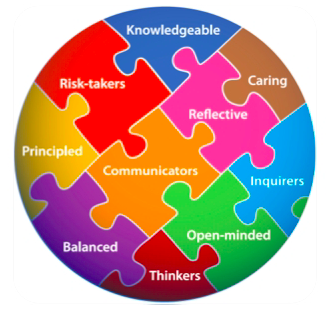 CAS is designed for students to demonstrate attributes of the IB learner profile in real life situations and is at the heart of the Diploma Programme.It is a collection of enjoyable and challenging experiences determined by you. These experiences allow you to explore your interests, expand your passions and develop into a well-rounded member of society. CAS is made up of three strands:Creativity – exploring and extending ideas leading to an original or interpretive product of performance. Activity – physical exertion contributing to a healthy lifestyle.Service – collaborative and reciprocal engagement with the community in response   to an authentic need. The CAS programme begins at the start of the Diploma Programme and continues regularly, ideally on a weekly basis, for at least 18 months with a reasonable balance between creativity, activity and service. THE RESPONSIBILITIES OF A CAS STUDENTTHE APPROACHBe proactive. Don’t sit around waiting for something happen - make it happen!Develop a clear understanding of CAS expectations and the purpose of CAS. Refer to the IB learner profile and the IB mission statement. Determine personal goals. Discuss plans for CAS experiences with the CAS coordinator and/or CAS adviser. Become more aware of personal interests, skills and talents and base your experiences around them. Understand the process of reflection.Ensure a suitable balance between creativity, activity and service. THE ACTIONMaintain an up-to-date CAS portfolio with detailed records and meaningful reflections of experiences. Include evidence of your achievement of the seven CAS learning outcomes. Understand and apply the CAS stages where appropriate. Take part in a variety of experiences, some of which are self-initiated. Take part in at least one CAS project. Behave appropriately and ethically in choices and behaviours. Demonstrate accomplishments within the CAS programme. Communicate with the CAS coordinator and/or CAS adviser and/or CAS supervisor in formal and informal meetings. A minimum of three formal interviews with the CAS coordinator. Ask questions along the way if you need assistance or clarification. Meet all deadlines!CAS SUPERVISOR CAS supervisors are adults that assist, offer guidance and oversees the students’ CAS experiences when needed. A supervisor may not be necessary if a student is able to undertake a CAS experience without assistance or supervision. WHO can be CAS supervisor?Teachers	Example: PE teacher to supervise a student-led basketball ASA club.Non-teaching members of the school or wider community	Example: School IT staff to supervise a student-led IT workshop to freshmen.                               Organization staff to supervise your volunteer service for an NGO.Adult with the skills and/or knowledge of the CAS experience undertaken by the student.	Example: Flute teacher to supervise when you take weekly lessons for 18 months.                               Skiing instructor to supervise when you take a beginner level skiing lesson.WHO cannot be CAS supervisor?Family memberFellow studentPeers A CAS supervisor: is familiar with elements of the CAS program as applicable.is responsible for student’s safety and risk management procedures.is responsible for the orderly conduct of the CAS experience under supervision.provides students with guidance, support and feedback on CAS experience/project.encourage and checks student’s CAS reflections at a certain period of time.provide feedback on student’s attendance, participation, engagement through supervisor review on Managebac.Additional notes:For each experience you plan to undertake, you should communicate with the CAS coordinator, who must agree that it is a valid experience before you go ahead. If you are not sure whether you need a CAS supervisor or who can be your CAS supervisor, check with your CAS coordinator. Not every CAS experience must be supervised if the CAS coordinator determines the experience is safe, and the student is trusted to account truthfully on his/her attendance and participation.Once you have determined who is appropriate to be the CAS supervisor for your single CAS experience/project, it is suggested that you find a suitable time to explain to him/her what CAS is (if applicable) and what you are trying to achieve. After you get the potential CAS supervisor’s permission, obtain his/her email address so as to fill out “New Experience” page on Managebac. CAS supervisor will provide feedback through link included in an email sent by Managebac.In TWS, when a group of DP students start a student-led ASA (after school activity) as their CAS project, they can raise a fund pool to financially support the activities they organize. One student member (or take turns) should keep an accurate record of the money through a balance sheet and a collection of the receipts and/or invoices. The CAS supervisor should be an external auditor to check on the accuracy and correctness of the above documents at least once a month. If there’s money left at the end of the ASA, the money should be returned to the participants, and the CAS supervisor should check whether the refund is in place so as to make sure this CAS experience/project is unpaid and voluntary. CAS LEARNING OUTCOMESCAS LEARNING OUTCOME DESCRIPTORSPlease note, the following descriptors only serve as suggestions.CAS STAGESCAS represents a process that can assist you in many aspects in life. The process: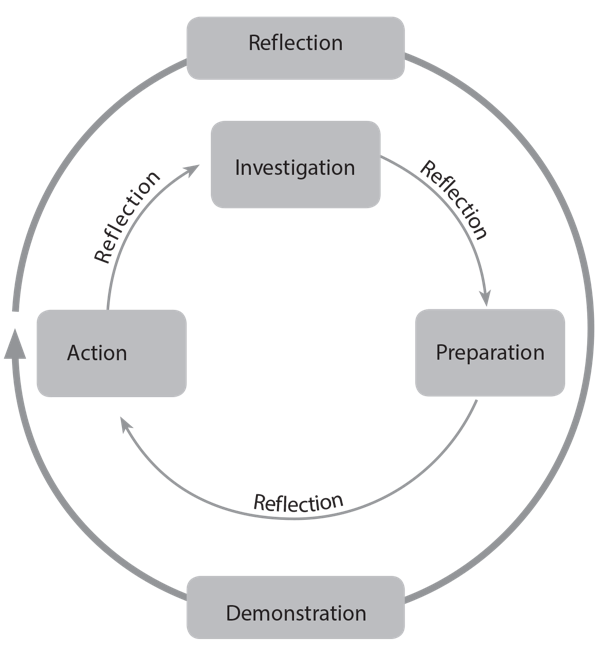 The centre circle represents the process: investigation, preparation, action and reflection. Reflection will occur intermittently in response to significant experiences. The outer circle guides the summarisation of experiences: reflection and demonstration. Investigation: identify interests, skills and talents to be used for experiences, as well as areas for personal growth and development. Investigate what you want to do and determine the purpose. In relation to service, identify a need you want to address. Preparation: clarify roles and responsibilities, develop a plan, identify specified resources and timelines, and acquire any skills needed. Action: implement the idea or plan. This often requires decision-making and problem-solving. Work individually, with partners or in groups. Reflection: describe what happened, express your feelings, generate ideas and raise questions. Reflection can occur at any time. It can further your understanding, assist with revising plans, help with learning and make connections between growth, accomplishment and the learning outcomes. Reflection may lead to a new action. Demonstration: make clear what and how you learned and what you have accomplished. For example, by sharing your experience in your portfolio or talking with others. Through demonstration and communication, you will enhance your understanding and evoke a response from others. CAS STRANDSEngagement in CAS needs to go beyond the familiar – try something new or expand on what you already know. Innovate. Grow stronger. Challenge yourself. 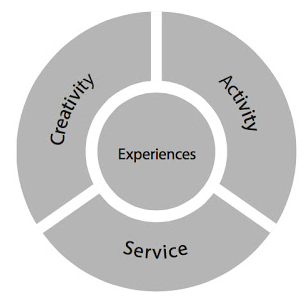 CreativityExploring and extending ideas leading to an original or interpretive product of performance.ActivityPhysical exertion contributing to a healthy lifestyle.ServiceCollaborative and reciprocal engagement with the community in response to an authentic need.CREATIVITYCreativity provides the opportunity to explore your own sense of original thinking and expression. It can come from talents, interests, passions, emotional responses and imagination. 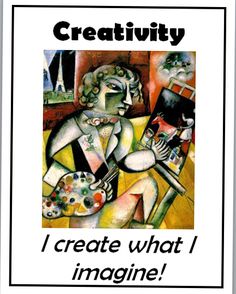 Ongoing creativityIf you are already involved in creativity, you can continue this. However, you need to further extend and develop your participation. 	Example: You are a musician. Now, compose a song and perform it. Individual creativitySolitary creative experiences. Theses should take place over an extended period of time. Set goals and work towards them.  	Examples: Develop a website, design some furniture or paint a series. School-based creativityCreative pursuits that are offered through the school. 	Example: ASAs or school clubs – can you initiate a new one?Community-based creativityWhile allowing for the growth in creativity, experiences should build and sustain relationships with others. Look local first, then look wider. Examples: Take cooking classes, contribute towards an art gallery or join a community-based theatre. ACTIVITYActivity aims to promote lifelong healthy habits related to physical well-being. It may include individual and team sports, aerobic exercise, dance, outdoor recreation, fitness training and any other form of physical exertion that purposefully contributes to a healthy lifestyle. Participation must be at an appropriate level and on a regular basis. 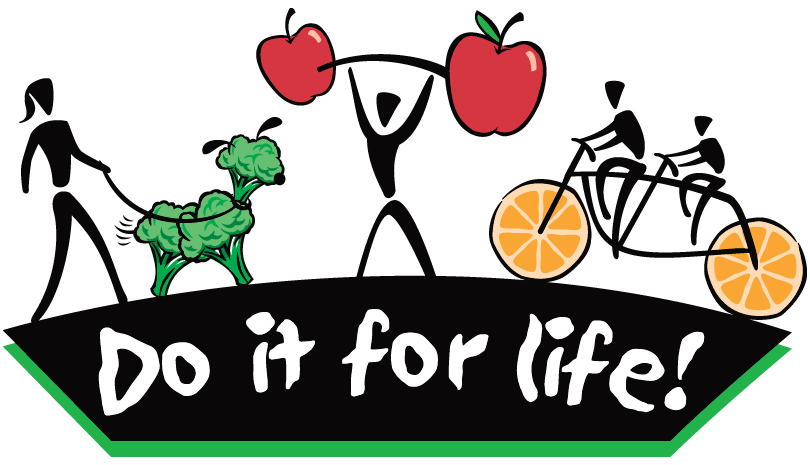 Ongoing activityIf you are already involved in activity, you can continue this. However, you need to further extend and develop your participation. 	Example: You play basketball. Now, learn new training models or join a team. Individual activitySolitary creative experiences. Theses should take place over an extended period of time. Set goals and work towards them.  	Examples: Attending a gym, roller-skating or swimming. School-based activityCreative pursuits that are offered through the school. 	Example: ASAs or school clubs – can you initiate a new one?Community-based activityWhile allowing for the growth in activity, experiences should build and sustain relationships with others. Look local first, then look wider. Examples: Join a community-based running group, dance class or aerobics class. SERVICEService encourages your capacity to make meaningful contributions to your community and society. It is one of the most transforming elements of CAS as it promotes self-awareness, offers diverse occasions for interactions and experiences and creates opportunities for international-mindedness. Service benefits everyone involved; both you and the community, through a reciprocal collaboration. 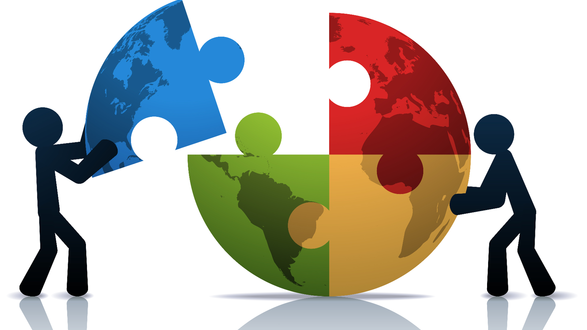 Direct serviceInteraction involving other people, the environment or animals. Examples: One-on-one tutoring, developing a community garden or working in an animal shelter. Indirect serviceYou may not see the recipients of your service but it will still benefit the community or environment.  Examples: Re-designing a non-profit website, writing picture books for someone to teach a language or nurturing seeds for a community garden. AdvocacySpeak on behalf of a cause or concern to promote action on an issue of public interest. Examples: An awareness campaign on hunger, performing a play on replacing bullying with respect or creating a video on sustainable water solutions. ResearchCollect information through varied sources, analyse data and report on a topic of importance to influence policy or practice.  Examples: Conduct environmental surveys to influence your school, compile effective means to reduce litter in public spaces or interview people on topics such as homelessness or unemployment.  CAS PROJECTA CAS project is a collaborative, well-considered series of sequential CAS experiences.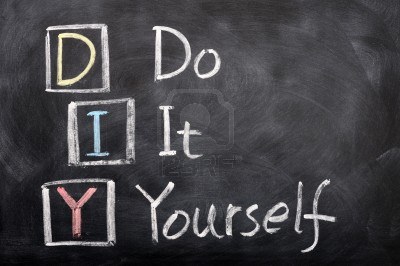 It can be based on one strand or combine two or all three strands.  You must be involved in at least one CAS project during the Diploma Programme. A minimum of one month is recommended for a CAS project, from planning to completion, but longer is encouraged. It involves collaboration between you and other students or with members of the wider community. Examples:Creativity: A student group plans, designs and creates a mural. Activity: Students organise and participate in a sports team including training sessions and matches against other teams. Service: Students set up and conduct tutoring for people in need. Creativity and activity: Students choreograph a routine for their marching band. Service and activity: Students plan and participate in the planting and maintenance of a garden with members of the local community. Service and creativity: Students identify that children at a local school need backpacks and subsequently design and make the backpacks out of recycled materials. Creativity, activity and service: Students rehearse and perform a dance production for a community retirement home. CAS PROJECT★Important Information You Should Know about CAS ProjectCAS PROJECT FORMATION FORMEach DP student should submit this Project Formation Form for your CAS project. Upload this form to your CAS portfolio as evidence.If your CAS Project is part of the School’s ASA program, you also need to fulfill a Student-led ASA planning form and ASA session Plan (session plan can be developed later on a monthly basis).If you need more visualized materials to support your project proposal, you can make this form in other ways as long as you include all the items, such as PowerPoint, Video, etc.THE CAS PORTFOLIOUsing Managebac, you are expected to maintain and complete a portfolio as evidence of your engagement with CAS (see Page 23-30: Managebac tutorial). This will include your experiences as well as reflections and evidence of those experiences. Your portfolio needs to be kept up to date. This means adding evidence of completion and reflections soon after it the CAS experience or project is finished. Notes from your meetings with the CAS coordinator and/or adviser will be added to your portfolio.While CAS is not formally graded, your final portfolio is what is submitted to the CAS Coordinator for checking, and will be a large determinant in whether you have passed CAS or not. 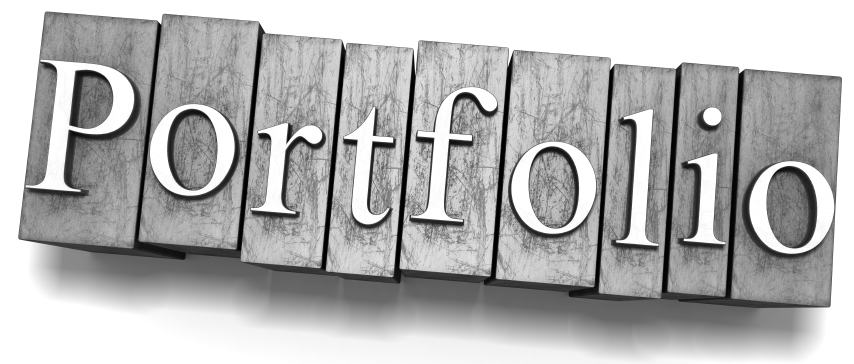 Experiences:This is a chronicle of your CAS journey. It includes a variety of reflections, learning moments, personal achievements and how you have used the CAS stages. Add your reflections all throughout the programme. Evidence:Collect evidence of your involvement and achievements. It may include planning documents, letters, emails, certificates, acknowledgements of participation and achievements, photographs, videos and so on. REFLECTIONS“WE DO NOT LEARN FROM EXPERIENCE… WE LEARN FROM REFLECTING ON EXPERIENCE.”JOHN DEWEYBeing reflective is one attribute of the IB learner profile: “We thoughtfully consider the world and our own ideas and experience. We work to understand our strengths and weaknesses in order to support our learning and personal development.” UNDERSTANDING REFLECTIONForms of reflection:Reflection can appear in many forms. For example:PhotographsSongPoetryFilmPostersRecording of a discussionTheatre productionElements of reflection:Describe what happened – retell the memorable moments, identify what was important or influential, what went well or was difficult, obstacles and successes. Express your feelings – outline the emotional responses to your experiences. Generate ideas – have a deeper look at your choices and actions. Ask questions – about people, processes or issues. 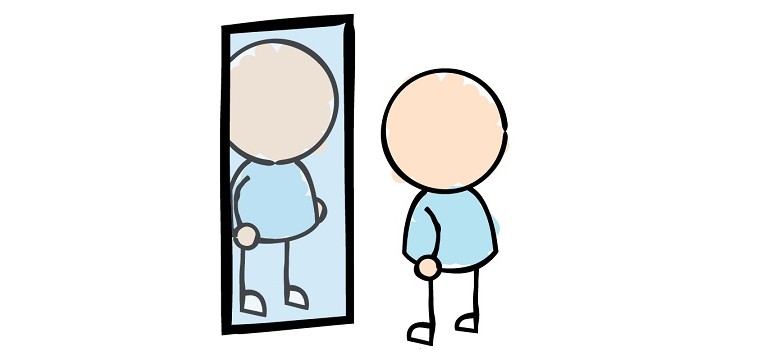 Extending reflection: Go beyond the simple questions. For example… 		What did I do? could become… 	Why did I make this particular choice? How did this experience reflect my personal ideas and values? 			How am I challenged to think differently about myself and others?OR			How do I feel?could become…	How did I feel about the challenges?			What happened that prompted particular feelings?			What choices might have resulted in different feelings and outcomes?Time for reflection:Purposeful reflection is about quality not quantity. You are not expected to reflect on every CAS experience – identify ones that are worthy. A moment of discoveryA skill is masteredA challenge is confrontedEmotions are provokedAchievement deserves celebrationReflect at the beginning, during and the end of experiences. DP CAS CHECKLIST: GETTING STARTEDSIGNATURES:______________________	___________	    ______________________	  ___________	STUDENT 			DATE		    PARENT			  DATE______________________	___________	    ______________________	  ___________	CAS ADVISER			DATE		    CAS COORDINATOR		  DATEDP CAS TIMELINE AND DEADLINESNOTE: If April 30th falls on a non-school day, all CAS requirements must be complete by the following school day.Failure to meet this deadline may result in not being awarded the IB Diploma.GUIDELINES TO CAS EXPERIENCESA CAS experience can be a single event or may be an extended series of events. Questions to ask yourself: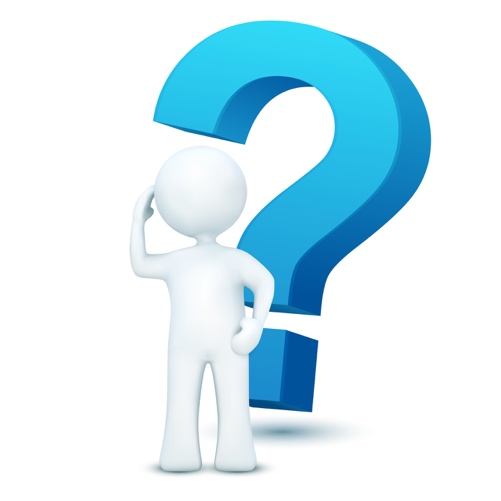 Will the experience be enjoyable? Does the experience allow for development of personal interests, skills or interests? What new possibilities or challenges could the experience provide? What might be the possible consequences of your CAS experience for you, others and the environment? Remember:Plan. What? When? Where? Who? How? AND Why? Ask for help if you need it. Include CAS strands and learning outcomes.Vary your experiences – create a balance between creativity, activity and service. Keep your portfolio up to date. Reflect, reflect, reflect. MANAGEBAC TUTORIALSTEP-BY-STEP PROCESS Add a new experience.The CAS coordinator will be notified via email.The CAS coordinator approves the experience. You will be notified via email if there’s any adjustment you need to make. Complete the experience and add reflections. Supervisor receives email and completes supervisor form. The CAS coordinator reviews reflections and marks the experience complete. 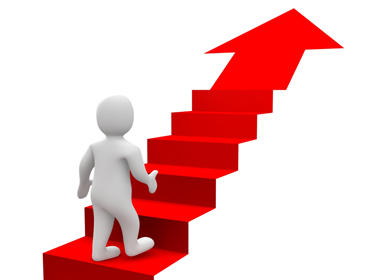 ADDING A CAS EXPERIENCEGo to IB Manager ➡️ CAS, then click on “Add CAS Experience” on the right-hand side of the page. 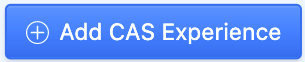 Add the necessary information. 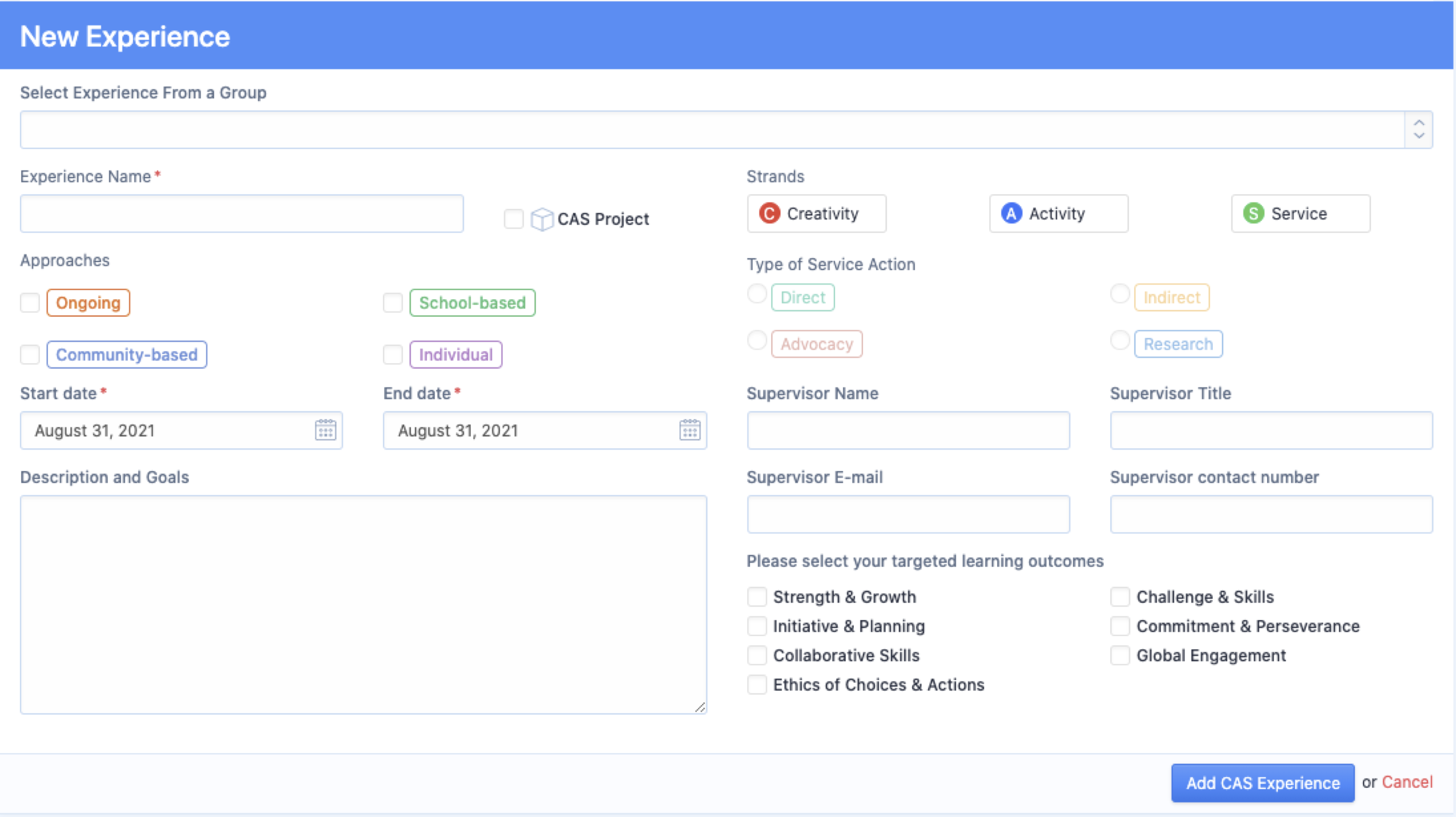 Information includes:Experience name (It’s not suggested that you choose from an existing group from the dropdown menu)Tick box if this is a CAS projectExperience strandExperience approachStart and end datesExperience supervisor information (an email notification will be sent to the email address you provide, at the completion of the experience, for supervisor review). Tick targeted learning outcomesOnce you have completed the required information, click “Add CAS Experience”. This will automatically send an email to your CAS coordinator for approval. 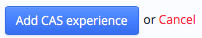 Please refer to the next page for the key steps of adding a new CAS experience on MBKey Steps of Adding a New CAS Experience on MBa. Finish the “New Experience” page. b. Add When, Where, What, How and your personal goals in the “Description and Goals” section, if it’s a group activity, specify your role and duties in the group.c. Answer the following four CAS Proposal questions and upload as your first reflection to the new CAS experience. Which strand/s of C, A and S will it fit? Please explain. Learner profile attributes that I shall be developing as a result of my participation. Is it part of my course for the IB Diploma Program? Will it be fun to do this? Why or why not?ADDING REFLECTIONS AND EVIDENCEGo to IB Manager ➡️ CAS, then choose the experience that you would like to add reflections or evidence to. Click on the “Reflections & Evidence” tab.  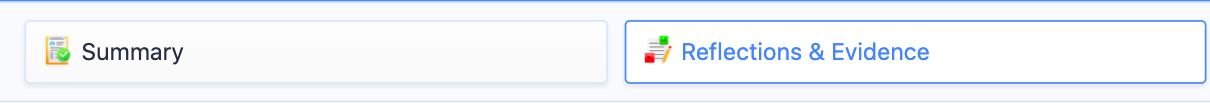 Choose from Journal, File, Video, Website, Photos to “Add New Reflection & Evidence”. 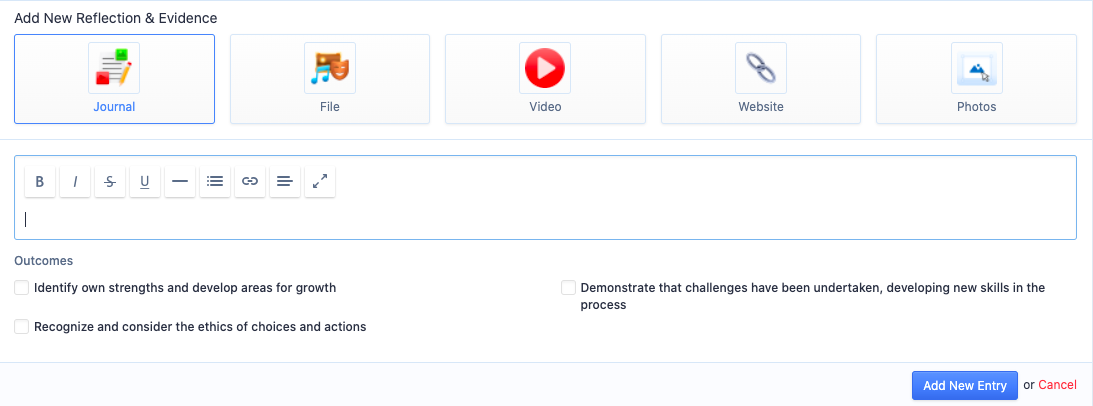 Add the necessary information. Make sure you have linked your reflections and evidence to one or more of your targeted learning outcomes – tick the box/es. Click “Add New Entry”. 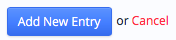 NOTE: It is suggested that you use Journal to upload website link by clicking the “Link” tab.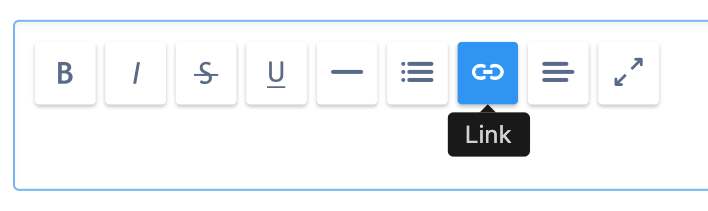 Choose “Insert Link”.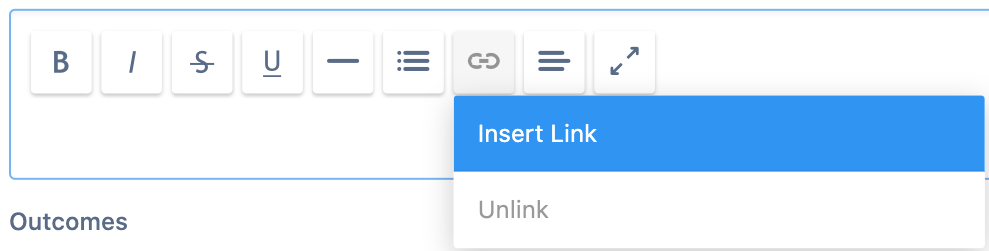 Add the weblink in the “URL”, and fill in the “Text” with name of the webpage. Click “Insert”. Then you can write in the Journal to explain the connection between this weblink and your CAS experience. 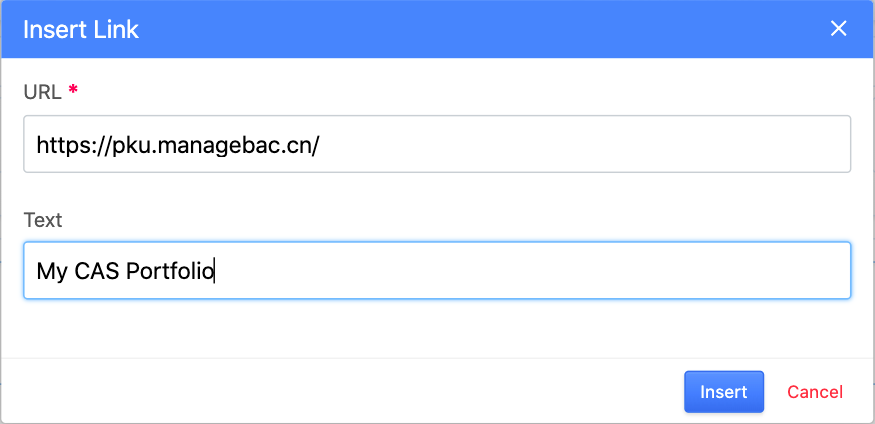 Remember to fill in the “Caption” with a brief explanation of each photo you upload.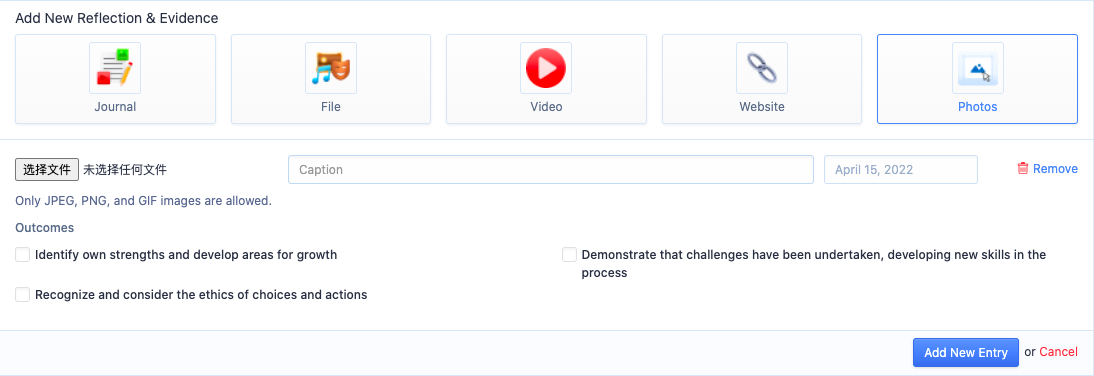 If the default Date is not the actual date of the photo, add the actual date in the “Caption”. When you upload a file, please make sure you have name the file properly.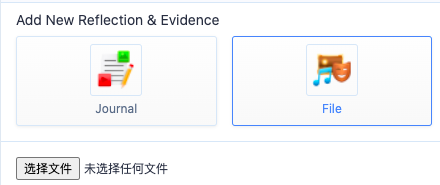 Weekly CAS Routine: OBTAINING SUPERVISOR REVIEWSOPTION 1: EMAIL Go to IB Manager ➡️  CAS, click on the “Summary” tab.  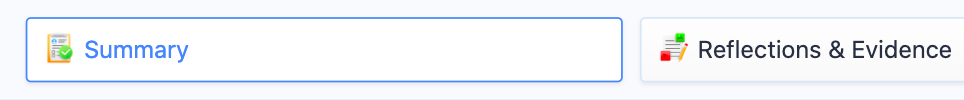 Click on “Request Supervisor Review” on the right-hand side of the page.  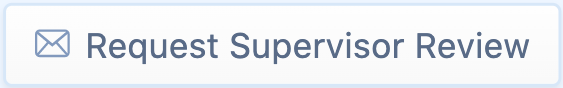 NOTE: ONLY click on “Request Supervisor Review” IF your experience has been approved AND you have added all of your reflections and evidence. OPTION 2: PDFGo to IB Manager➡️  CAS, click on the “Summary” tab. Then click on “CAS Completion Form” on the right-hand side of the page. Print and take to your supervisor for comment and signature, then give it to your CAS Coordinator.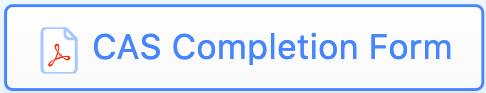 NOTE: ONLY submit your “CAS Completion Form” IF your experience has been approved AND you have added all of your reflections and evidence. JOINING A GROUPGo to IB Manager Click on “Groups” tab on the left-hand side of the page. 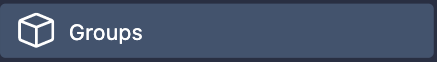 Click “Join More Groups…” to see a full list of already available groups. 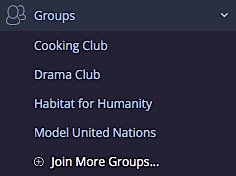 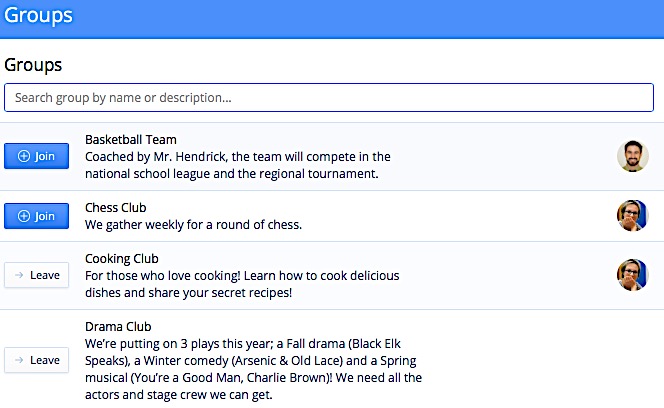 You can search for a group by name or description. 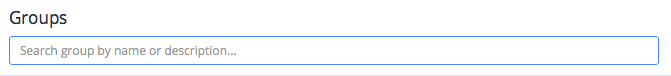 Click “Join” to join a group, or “Leave” to leave a group. 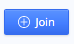 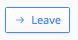 ANALYSING YOUR CAS EXPERIENCESGo to IB Manager > CASYou will find your CAS worksheet. 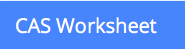 Your CAS worksheet has two tools designed to help you keep track of your experiences. Scroll down. OUTCOMES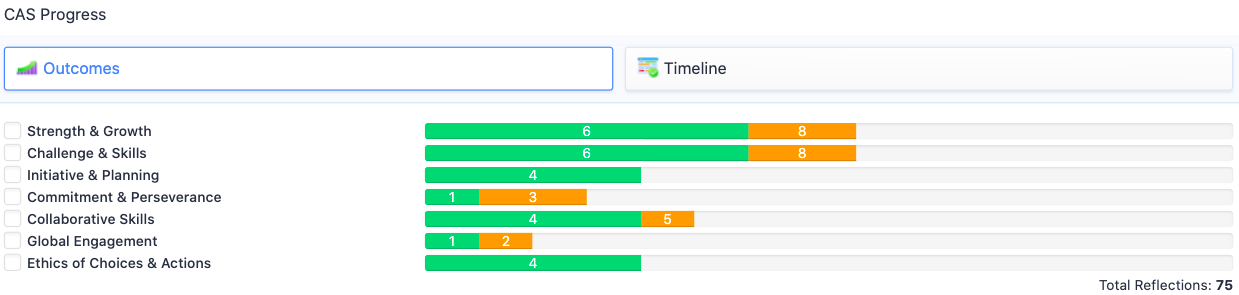 The “Outcomes” tab shows you how many times a learning outcome has been selected. TIMELINE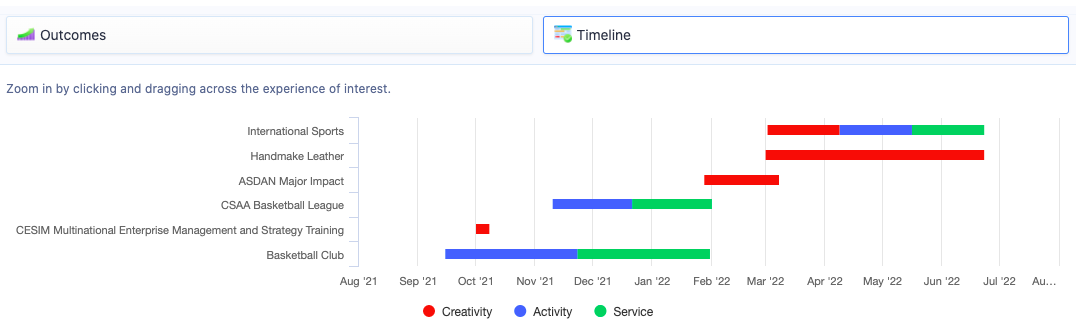 The “Timeline” tab show you the length and type of each experience. A FINAL WORDCAS is an individual experience designed by you, for you. It is an excellent way for you to continue your education outside of the classroom setting and gives you the opportunity to pursue your interests and grow through experiences. It is about being an active member of society and reaching out to your local, national and global community. You will learn more about who you are. Enjoy it. We are here to support you in all that you do. If you have any questions or concerns, please do not hesitate to contact your CAS coordinator and/or adviser. Start thinking, planning, doing and reflecting!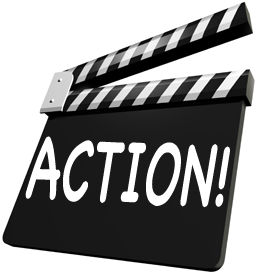 ___________________________________________________________________________Sources used in the creation of this document:IB DP Creativity, activity, service guide. For students graduating in 2017 and after. CAS student handbook – New Cairo British International SchoolCAS student handbook – Vanguard High SchoolCAS student handbook – Bali Island SchoolIB School Code: 052067TONGWEN SCHOOL(JIAXING)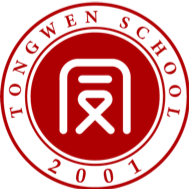 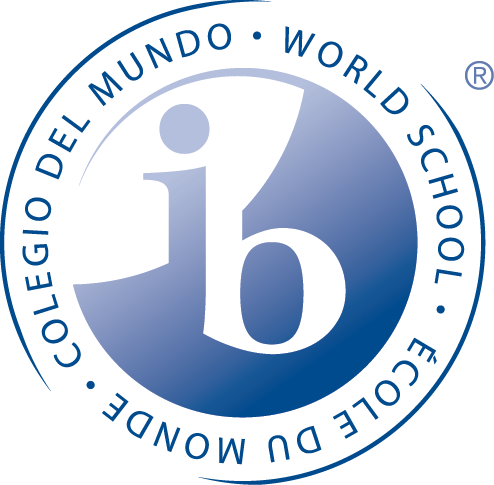 CREATIVITY, ACTIVITY AND SERVICESTUDENT HANDBOOKDate: March 2017 (Updated 2022)LEARNING OUTCOMEDESCRIPTOR1Identify own strengths and develop areas for growth.See yourself as an individual with various responsibilities and skills, some of which are more developed than others.2Demonstrate that challenges have been undertaken, developing new skills in the process.A new challenge may be an unfamiliar experience or an extension of an existing one. The newly acquired or developed skills may be shown through experiences you have not previously undertaken or through increased expertise in an established area.3Demonstrate how to initiate and plan a CAS experience.Articulate the stage from conceiving an idea to executing a plan for a CAS experience or series of CAS experiences. This may be accomplished in collaboration with other participants. Show your knowledge and awareness by building on a previous experience, or by launching a new idea or process.4Show commitment to and perseverance in CAS experiences.Demonstrate regular involvement and active engagement in CAS.5Demonstrate the skills and recognize the benefits of working collaboratively.Identify, demonstrate and critically discuss the benefits and challenges of collaboration gained through CAS experiences.6Demonstrate engagement with issues of global significance.Identify and demonstrate your understanding of global issues, make responsible decisions and take appropriate action in response to the issues locally, nationally or internationally.7Recognize and consider the ethics of choices and actions.Show awareness of the consequences of choices and actions in planning and carrying out CAS experiences.Learning outcome 1: Identify own strengths and develop areas for growth.The student:is aware of own strengths and weaknessesis open to improvement and growth opportunitiesis able to propose activities according to own interests and talentsis willing to participate in different activitiesis able to undertake a thoughtful self-evaluationis able to see themselves as individuals with various abilities and skills, some more developed than othersLearning outcome 2: Demonstrate that challenges have been undertaken, developing new skills in the process.The student:participates in an experience that demands an appropriate personal challenge; this could be with new or familiar experiencesis willing to become involved in unfamiliar environments and situationsacquires new skills and abilitiesincreases expertise in an established areashows newly acquired or developed skills or increased expertise in an established areaLearning outcome 3: Demonstrate how to initiate and plan a CAS experience.The student:is able to articulate the CAS stages including investigation, preparation, action, reflection (ongoing) and demonstration, moving from conceiving an idea to carrying out a plan for a CAS experience or series of CAS experiencesdemonstrates knowledge and awareness by building on a previous CAS experienceshows initiative by launching a new idea or processsuggest creative ideas, proposals or solutionsintegrates reflective thoughts in planning or taking initiativeis aware of roles and responsibilities when designing an individual or collective CAS experienceshows responsible attitude to CAS project planningis able to develop a coherent action plan taking into account the aim or purpose, activities and resourcesLearning outcome 4: Show commitment to and perseverance in CAS experiences.The student:demonstrates regular involvement and active engagement with CAS experiences and CAS projectis able to foresee potential challenges to the initial plan and consider valid alternatives and contingenciesdemonstrates adaptability to uncertainties and changesgets involved in long-term CAS experiences and CAS projectLearning outcome 5: Demonstrate the skills and recognize the benefits of working collaboratively.The student:shares skills and knowledgelistens respectfully to proposals from peersis willing to take on different roles within a teamshows respect for different points of view and ideasmakes valuable contributionsis responsible for participating in the groupreadily assists othersis able to identify, demonstrate and discuss critically the benefits and challenges of collaboration gained through CAS experiencesLearning outcome 6: Demonstrate engagement with issues of global significance.The student:recognizes the global implications of local issuesis able to identify global issues in the local or national communityshows awareness of issues of global importance and takes concrete and appropriate actions in response to them either locally, nationally or internationallygets involved in CAS projects addressing global issues in a local, national or international contextdevelops awareness and responsibility towards a shared humanityLearning outcome 7: Recognize and consider the ethics of choices and actions.The student:recognizes ethical issuesis able to explain the social influences on one’s ethical identitytakes into account cultural context when making a plan or ethical decisionidentifies what is needed to know in order to make an ethical decisionarticulates ethical principles and approaches to ethical decisionsshows accountability for choices and actionsis aware of the consequences of choices and actions regarding self, others involved and the communityintegrates the process of reflection when facing an ethical decisionshow awareness of the potential and varied consequences of choices and actions in planning and carrying out CAS experiencesA CAS Project is a “collaborative, well-considered series of sequential CAS experiences, engaging students in one or more of the CAS strands of Creativity, Activity and Service.”A CAS Project is a “collaborative, well-considered series of sequential CAS experiences, engaging students in one or more of the CAS strands of Creativity, Activity and Service.”Basic Requirement: You are required to have at least one CAS project during your CAS program.How to understand ‘Collaborative’?You are required to work with others in the planning, delivery and evaluation of your projects. This can be with a partner or a larger group, and may involve collaborating with other students from your school or another school, or with members of the wider community. Whatever the size of your group and where members are from, everyone should play an active role in all stages (the 5 CAS Stages) of the project. The roles that each member plays should be clearly defined in your CAS Action Plan, which is supposed to develop during the Preparation stage of your projects. Currently, in TWS, we use CAS Project Formation Form.How to understand ‘Well-considered’?All CAS projects should use the 5 CAS Stages as a framework, and much work is required before you can go ahead and act. Because your CAS project is expected to be a significant undertaking, the duration and complexity of the Investigation and Preparation stages are likely to be at a higher level than in a CAS experience. Planning and implementing a sustained CAS project provides opportunities to enhance and integrate your personal interests, skills and talents into your collaborative work, and to demonstrate a number of the CAS learning outcomes.What does ‘series of sequential CAS experiences’ mean?A CAS project can be based in any one of the three CAS strands, or be a combination of two or all three strands. It is suggested that your project take place with regular commitment over a longer period of time (longer than the suggested minimum of one month’s duration, because a project that lasts for four weeks, from the first involvement of investigation to the final demonstration, generally means that your commitment and contributions are intense, something that can be extremely stressful).    In TWS, we suggest a minimum of one semester.Difference between a CAS project and a CAS experienceDifference between a CAS project and a CAS experienceWho is involvedActing alone would mean that it is an experience. Working with others could make it into a project.The nature of the involvementAttendance without much influence on decision-making or the direction of the pursuit would mean that it is an experience. Being involved with others in making decisions and planning for your action/performance could mean that it is a project.Samples of CAS experience & CAS projectBasketball:Experience -Being a player in the school basketball team over an 8-week season.Project -Recruit fellow students and friends to form a team to participate in a local tournament. Work together to organize weekly skill and fitness training sessions over the 12-week season.Project NameStudent project OrganizersMembers/ParticipantsCAS strand(s) of this project Creativity (    )         Activity (    )         Service (    )Anticipated Start Date and End date of this CAS project From __________________________ to _____________________________Project OutlineProvide an overview of your project and list what you hope to achieve.How we are following the CAS stages For each CAS stage, describe either what has been done or what you plan to do. InvestigationPreparationActionReflectionDemonstrationTargeted learning outcome(s) for this projectFor the learning outcomes of your choice, describe in details and list ways of present evidence (select as many as possible).Strength & GrowthChallenge & SkillsInitiative & PlanningCommitment & PerseveranceCollaborative SkillsGlobal EngagementEthics of Choices & ActionsIs your CAS project Specific enough? Why?Is your CAS project Measurable? Why?Is your CAS project Attainable? Why?Is your CAS project Relevant to your CAS program?Is your CAS project Time-oriented?Name of organization the project is organized with or for, if applicable Contact person at organization, contact phone and email, if applicableSupervisor (teacher or other external supervisor)List the possible risks?Project Monitoring and EvaluationHow you will monitor the progress and evaluate your achievement of the outcomes.Student signaturesOther informationReflection is…Reflection is not…HonestPersonalDone in many different formsSometimes difficultSometimes easySometimes creativeBuilding self-awarenessNecessary for learningWhat you did, combined with how you feltSurprisingHelpful for planningDone alone or with othersAbout thoughts, feelings and ideasAdding perspectiveForcedRight or wrongGood or badMarked or gradedDifficultCopying what someone else saidPredictableTo be judged by othersOnly a summary of what happenedDone to please someone elseA waste of timeOnly writtenOnly discussionOnly led by teachersDESCRIPTIONTICK ONLY IF YOU FULLY UNDERSTANDI have carefully read through the information on MB about CAS and in this CAS handbook and I fully understand the CAS requirements.I know who my CAS coordinator is and where their office is located. I know who my CAS adviser is and where their office is located. I know that I can always discuss CAS issues and concerns with my CAS team. I am aware of the two-year CAS timetable and will follow it. I will maintain a balance among Creativity, Activity and Service. I will have every experience approved by the CAS coordinator before starting them. I will regularly update my CAS portfolio. I must have a responsible adult supervisor (not a family member or fellow student) for each CAS experience. I will follow the 5 CAS stages when undertaking any experience. I am aware that I must present evidence for meeting all seven learning outcomes in my portfolio. I will meet all deadlines. I clearly understand that without the satisfactory and timely completion of the CAS programme, I will not be awarded the Diploma. GRADE TIMEREQUIREMENTSDP1(G11)August-SeptemberRead the CAS Student Handbook and CAS School Guide on MB carefully.Be familiar with the CAS routine, CAS concepts.Go through CAS checklist and get signatures once each item is fully understood.Map out your CAS programmeStart adding experiences to your portfolio.DP1(G11)OctoberHave first interview with CAS coordinator and advisorKeep update your CAS portfolio on MB on a weekly basis.DP1(G11)November-JanuaryContinue adding to your CAS portfolio regularly.Some experiences already complete including evidence, reflections and supervisor review.Set up informal meetings with CAS coordinator to discuss your experience so far.Start planning your CAS project(s).DP1(G11)February-AprilKeep update your CAS portfolio on MB on a weekly basis.You should have 5-7 learning outcomes included in your CAS portfolio.Start planning some summer CAS experience/project.DP1(G11)May-JuneCheck your portfolio and make sure all areas are up to date.Complete experience/project with supervisor review.Have second interview with CAS coordinator and advisor.Work on your CAS plan for the summer vacation.Summer BreakJuly-AugustCarry out your summer CAS Plan, get involved in CAS outside of the school community.Keep update your CAS portfolio on MB on a weekly basis.DP2 (G12)September-OctoberMeet with CAS coordinator and advisor to reflect on your CAS progress in the summer vacation.Check your portfolio and make sure all areas are up to date.Most experiences and project(s) are complete.DP2 (G12)November-DecemberReview evidence and reflections in your CAS portfolio on MB.Keep update your CAS portfolio on MB on a weekly basis.Ensure all learning outcomes have been achieved at least twice.DP2 (G12)January-AprilHave third interview with CAS coordinator and advisor.Complete all the CAS elements on MB as required.DP2 (G12)April 30thAll CAS requirements must be completed.Sample CAS Student ProposalSample CAS Student ProposalWhich strand/s of C, A and S will it fit? Please explain.Creativity: Because this experience will result in the production of a new product from my creative thinking and designing. This app is going to be a unique piece of work. Service: My explanation of how the app might work will also be a service to people who want to use my app.Learner profile attributes that I shall be developing as a result of my participation.Inquirer: I have to find out how to encode my app and develop it.Communicator: I am going to have to communicate with people to help develop the app and also to promote it when it is completed. In doing this I am also going to achieve the CAS Learning Outcome of collaborating with others.Risk-taker: I am going to take on something which is brand new to me and I may risk failure.Knowledgeable: I am going to become knowledgeable about developing apps.Principled: I must make sure that I do not steal someone else’s idea.Thinker: This will force me to think creatively and originally. I will have to solve several problems.Is it part of my course for the IB Diploma Program?No, this experience will definitely not be part of my IB Diploma Program.Will it be fun to do this? Why or why not?Yes, I definitely think this will be enjoyable and a real challenge for me.- Check each CAS experience/project’s page for messages from CAS teacher/supervisor, make adjustment ASAP and inform your CAS teacher during CAS time.- Update each of your CAS experience/project with evidence and reflection.- If you need CAS coordinator to change something on your CAS worksheet, please bring them up during CAS time or send an email.- For each CAS experience: 1. Add reflection at least once every other week. (CAS Project needs to be once a week)2. You can write one reflection in Chinese in every four reflections.3. Evidence should be uploaded with proper name (easy for CAS teacher/supervisor to understand), Photos should have captions.